
Заказчик: Администрация города МинусинскаПроект внесения изменений в Генеральный план муниципального образования городской округ город МинусинскТом 1Генеральный план муниципального образования городской округ город МинусинскПоложение о территориальном планировании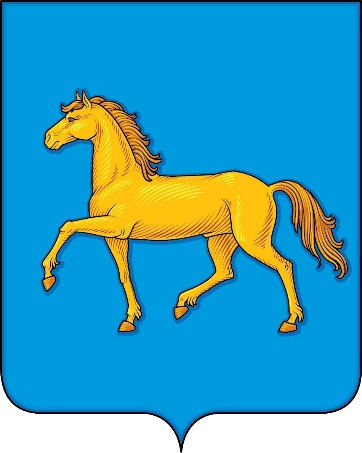 Генеральный директор                                                                         М. В. СавкоНовосибирск, 2022Состав авторского коллективаСостав генерального планаСодержаниеСостав утверждаемой части генерального плана	51. Сведения о видах, назначении и наименованиях планируемых для размещения объектов местного значения, их основные характеристики, их местоположение, а также характеристики зон с особыми условиями использования территорий в случае, если установление таких зон требуется в связи с размещением данных объектов	62. Сведения о видах, назначении и наименованиях планируемых для размещения объектов регионального значения, их основные характеристики, их местоположение, а также характеристики зон с особыми условиями использования территорий в случае, если установление таких зон требуется в связи с размещением данных объектов	143. Параметры функциональных зон, а также сведения о планируемых для размещения в них объектах федерального значения, объектах регионального значения, объектах местного значения, за исключением линейных объектов	15Состав утверждаемой части генерального плана1. Сведения о видах, назначении и наименованиях планируемых для размещения объектов местного значения, их основные характеристики, их местоположение, а также характеристики зон с особыми условиями использования территорий в случае, если установление таких зон требуется в связи с размещением данных объектов2. Сведения о видах, назначении и наименованиях планируемых для размещения объектов регионального значения, их основные характеристики, их местоположение, а также характеристики зон с особыми условиями использования территорий в случае, если установление таких зон требуется в связи с размещением данных объектов3. Параметры функциональных зон, а также сведения о планируемых для размещения в них объектах федерального значения, объектах регионального значения, объектах местного значения, за исключением линейных объектов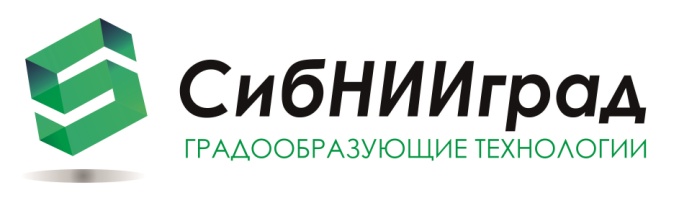 630005, г. Новосибирск, ул. Некрасова, д. 54, оф.509тел/факс 8(383)285-92-94, E-mail: office@sibniigrad.ruПроект № 0819300027821000220Наименование должностиПодписьФамилия Имя ОтчествоГлавный архитектор проектаТерлецкаяКристина СергееванГлавный градостроитель проектаАгееваМария ВладиславовнаНачальник отделаДудинаТатьяна СергеенаГрадостроитель 1 категорииТазьминаНика Юрьевна№ п/пНаименованиеМасштабТекстовые материалыТекстовые материалыТекстовые материалыТом I. Положение о территориальном планировании-Том II. Материалы по обоснованию генерального плана-Графические материалы. Положение о территориальном планированииГрафические материалы. Положение о территориальном планированииГрафические материалы. Положение о территориальном планированииКарта планируемого размещения объектов местного значения МО городской округ город МинусинскМ 1:10000Карта планируемого размещения объектов местного значения инженерной и транспортной инфраструктурыМ 1:10000Карта границ населенных пунктов, входящих в состав МО городской округ город МинусинскМ 1:20000Карта функциональных зон МО городской округ город МинусинскМ 1:10000Графические материалы. Материалы по обоснованиюГрафические материалы. Материалы по обоснованиюГрафические материалы. Материалы по обоснованиюКарта границы МО городской округ город Минусинск. Карта границы существующих населённых пунктов, входящих в состав МО городской округ город МинусинскМ 1:15000Карта местоположения существующих и строящихся объектов местного значения МО городской округ город МинусинскМ 1:10000Карта зон с особыми условиями использования территорий МО городской округ город МинусинскМ 1:10000Карта объектов инженерной и транспортной инфраструктуры МО городской округ город МинусинскМ 1:10000Карта зон охраны объектов культурного наследия МО городской округ город МинусинскМ 1:10000Карта территорий, подверженных риску возникновения чрезвычайных ситуаций природного и техногенного характераМ 1:10000№ п/пНаименованиеМасштабМаркаТекстовые материалыТекстовые материалыТекстовые материалыТекстовые материалы1Том I. Положение о территориальном планировании--Графические материалы. Положение о территориальном планированииГрафические материалы. Положение о территориальном планированииГрафические материалы. Положение о территориальном планированииГрафические материалы. Положение о территориальном планировании2Карта планируемого размещения объектов местного значения МО городской округ город МинусинскМ 1:10000ГП-13Карта планируемого размещения объектов местного значения инженерной и транспортной инфраструктурыМ 1:10000ГП-24Карта границ населенных пунктов, входящих в состав МО городской округ город МинусинскМ 1:15000ГП-35Карта функциональных зон МО городской округ город МинусинскМ :10000ГП-4№п/пНаименование объектаМестоположениеПараметры объектаХарактеристика зоны с особыми условиями использования территорииЭтап территориального планированияОбъекты в сфере образованияОбъекты в сфере образованияОбъекты в сфере образованияОбъекты в сфере образованияОбъекты в сфере образованияОбъекты в сфере образованияДошкольные образовательные учрежденияг. Минусинск, юго-восточная часть города (в районе ул. им М.С. Ауходеева),общественно-деловая зона1 объектна 200 местНе устанавливаетсяПервая очередьДошкольные образовательные учрежденияг. Минусинск, юго-восточная часть города (в районе ул. им М.С. Ауходеева),общественно-деловая зона1 объектна 200 местНе устанавливаетсяПервая очередьДошкольные образовательные учрежденияг. Минусинск, ул. Конституции,общественно-деловая зона1 объектна 200 местНе устанавливаетсяПервая очередьДошкольные образовательные учрежденияг. Минусинск, район ул. Кызыльской1 объектна 200 местНе устанавливаетсяПервая очередьДошкольные образовательные учрежденияг. Минусинск, юго-восточная часть города (в районе ул. им М.С. Ауходеева),общественно-деловая зона1 объектна 200 местНе устанавливаетсяПервая очередьДошкольные обра-зовательные учре-жденияг. Минусинск,  ул. Чехова, участок 24:53:0110053:331 объектна 200 местНе устанавливаетсяПервая очередьУчреждения общего образованияг. Минусинск, ул. Конституцииобщественно-деловая зона1 объект мощностью 620 местНе устанавливаетсяПервая очередьУчреждения общего образованияг. Минусинск, ул. Петропавловскаяобщественно-деловая зона1 объект мощностью 620 местНе устанавливаетсяПервая очередьУчреждения общего образованияг. Минусинск, ул. Кызыльская,общественно-деловая зона1 объект мощностью 1300 местНе устанавливаетсяРасчётный срокУчреждения общего образованияг. Минусинск,район ул. им М.С. Ауходеева,общественно-деловая зона1 объект мощностью 700 местНе устанавливаетсяРасчётный срокОбъекты физкультурного и спортивного назначенияОбъекты физкультурного и спортивного назначенияОбъекты физкультурного и спортивного назначенияОбъекты физкультурного и спортивного назначенияОбъекты физкультурного и спортивного назначенияОбъекты физкультурного и спортивного назначенияСтадионг. Минусинск, ул. Сотниченко, зоны рекреационного назначения5 гаНе устанавливаетсяРасчетный срокСтадионг. Минусинск, ул. Сотниченко, зоны рекреационного назначения3,5 гаНе устанавливаетсяПервая очередьСпорткомплекс с бассейном и плоскостными сооружениямип. Зеленый Бор, район ул. Журавлева, рекреация1 гаНе устанавливаетсяПервая очередьБассейнг. Минусинск, ул. Береговая, зоны рекреационного назначения1 объектНе устанавливаетсяПервая очередьБассейнг. Минусинск, ул. Сотниченко, зоны рекреационного назначения1 объектНе устанавливаетсяПервая очередьБассейнг. Минусинск, ул. 9 Мая1 объектНе устанавливаетсяПервая очередьСпорткомплекс с бассейномг. Минусинск, ул. Сотниченко,  зоны рекреационного назначения1 объектНе устанавливаетсяПервая очередьОбъекты культуры и искусстваОбъекты культуры и искусстваОбъекты культуры и искусстваОбъекты культуры и искусстваОбъекты культуры и искусстваОбъекты культуры и искусстваКонцертная организацияг. Минусинск, район ул. Гагарина500 местНе устанавливаетсяПервая очередьКультурно-досуговый центрп. Зеленый Бор, район ул. Журавлева, жилая зона100 местНе устанавливаетсяРасчётный срокПарк культуры и отдыхаг. Минусинск, ул. Динамо, рекреация1 объектНе устанавливаетсяПервая очередьПрочие объекты обслуживанияПрочие объекты обслуживанияПрочие объекты обслуживанияПрочие объекты обслуживанияПрочие объекты обслуживанияПрочие объекты обслуживанияТоргово-развлекательный комплексг. Минусинск, район ул. Гагарина, общественно-деловая зона2500 кв. м торговой  площади, предприятия общественного  питания на 100  мест, кинозалНе устанавливаетсяПервая очередьТоргово-развлекательный комплексг. Минусинск, район ул. Сотниченко1000 кв. м. торговой площади, предприятия общественного  питания на 50 мест, кинозалНе устанавливаетсяРасчётный срокОбъекты единой государственной системы предупреждения и ликвидации чрезвычайных ситуацийОбъекты единой государственной системы предупреждения и ликвидации чрезвычайных ситуацийОбъекты единой государственной системы предупреждения и ликвидации чрезвычайных ситуацийОбъекты единой государственной системы предупреждения и ликвидации чрезвычайных ситуацийОбъекты единой государственной системы предупреждения и ликвидации чрезвычайных ситуацийОбъекты единой государственной системы предупреждения и ликвидации чрезвычайных ситуацийПожарное депоп. Зеленый Бор, производственная зонана 2 машиныСанитарно-защитная зона– 50 мПервая очередьОбъекты трубопроводного транспорта и инженерной инфраструктуры, объекты водоснабженияОбъекты трубопроводного транспорта и инженерной инфраструктуры, объекты водоснабженияОбъекты трубопроводного транспорта и инженерной инфраструктуры, объекты водоснабженияОбъекты трубопроводного транспорта и инженерной инфраструктуры, объекты водоснабженияОбъекты трубопроводного транспорта и инженерной инфраструктуры, объекты водоснабженияОбъекты трубопроводного транспорта и инженерной инфраструктуры, объекты водоснабженияСтроительство водоводов из стальных труб от насосной станции 1-го подъема до насосной станции 2-го подъемаг. Минусинск2 нитки диаметром 600мм, длиной 1400мОхранная зона – 10 м2022-2027Строительство дюкера из стальных трубг. Минусинск2 нитки диаметром 600мм.Длиной 300м2028-2032Строительство насосной станции 2-го подъема.г. МинусинскПроизводительность - 1254 м3/ч.2037Строительство резервуаров чистой водыг. МинусинскV=250куб.м (2 резервуара)2022-2027Узел контррезервуаров № 2. Строительство резервуаровг. МинусинскV=3000 м³2022-2027Строительство электролизной.г. МинусинскРасход – 2 кг/ч2027Строительство водоводов из стальных труб от насосной станции 2-го подъема до узла напорных резервуаровг. Минусинск2 нитки диаметром600мм. Длиной 400мОхранная зона – 10 м2022-2027Строительство водоводов  из полиэтиленовых труб от узлаконтррезервуаров № 2 до ул. Сувороваг. Минусинск2Ø400Охранная зона – 10 м2028-2032Строительство водовода из полиэтиленовых труб по ул. Набережная, Обороны, Литейная, Комсомольская, Суворова, Сотниченко, Кызыльская, Советская, Островская, Герасименког. МинусинскØ400Охранная зона – 10 м2028-2032Строительство дюкера из стальных труб в месте перехода через Минусинскую протоку (в районе ул. Советская и Тальская)г. Минусинск2 Ø4002028-2032Строительство дюкера 2 из стальных труб в месте перехода через Минусинскую протоку (в районе ул. Кызыльская)г. МинусинскØ4002028-2032Строительство водовода из полиэтиленовых труб по ул. Набережнаяг. МинусинскØ300Охранная зона – 10 м2028-2032Узел повысительной насосной станции № 1. Строительство насосной станции № 1г. МинусинскРасход - 20 м³/ч, напор - 36 м2028-2032Узел повысительной насосной станции № 1. Строительство резервуаровг. МинусинскV=150 куб.м2028-2032Строительство водовода из полиэтиленовых труб по ул. Набережная, Городская, Пушкина и между микрорайонами "Северный" и "Дачный"г. МинусинскØ200Охранная зона – 10 м2033-2037Строительство дюкера  из стальных труб в месте перехода через Минусинскую протоку (в районе ул. Геологов)г. Минусинск2Ø2002033-2037Строительство полиэтиленового водовода по ул. Береговая,Центральная и Кольцеваяг. МинусинскØ150Охранная зона – 10 м2033-2037Строительство водоводов из ПЭ труб к мкр. «Серебряные Сосны» и п. «Топольки»г. МинусинскØ200Охранная зона – 10 м2033-2037Строительство сетей водоснабжения в микрорайоне «Энергетик»г. МинусинскОхранная зона – 10 м2022-2031Строительство сетей водоснабжения в микрорайоне «Центральный»,«Береговой» и «Восточный»г. МинусинскОхранная зона – 10 м2022-2031Строительство сетей водоснабжения в микрорайоне «Юго-Восточный»г. МинусинскОхранная зона – 10 м2022-2031Объекты трубопроводного транспорта и инженерной инфраструктуры, сети водоотведенияОбъекты трубопроводного транспорта и инженерной инфраструктуры, сети водоотведенияОбъекты трубопроводного транспорта и инженерной инфраструктуры, сети водоотведенияОбъекты трубопроводного транспорта и инженерной инфраструктуры, сети водоотведенияОбъекты трубопроводного транспорта и инженерной инфраструктуры, сети водоотведенияОбъекты трубопроводного транспорта и инженерной инфраструктуры, сети водоотведенияСтроительство сетей водоотведения мкр. Юго-Восточный до канализационного коллектора по ул. Островская-Октябрьская на КНС №6г. МинусинскD- 300,L- 4100Охранная зона – 10 м2022-2031Строительство КНС мкр. «Юго-Восточный»г. Минусинскм3/сут 1000Охранная зона – 20 м2022-2031Строительство сетей водоотведения мкр. Энергетик до канализационного коллектора по ул. Вокзальнаяг. МинусинскD- 300,L- 1430Охранная зона – 10 м2022-2031Строительство КНС мкр. «Энергеник»г. Минусинскм3/сут 300Охранная зона – 20 м2022-2031Строительство сетей водоотведения мкр. Центральный, мкр. Береговой, мкр. Восточный до канализационного коллектора по ул. Щедрухинаг. МинусинскD- 300,L- 2100Охранная зона – 10 м2022-2031Строительство КНС мкр.  «Центральный», мкр. «Береговой», мкр. «Восточный»г. Минусинскм3/сут 2400Охранная зона – 20 м2022-2031Строительство КНС №16 (в исторической части города угол улиц Манская-Пушкинаг. Минусинск, пересечение улиц Манская-Пушкина, жилая зона170 куб.м/сутОхранная зона – 20 м2028-2032Реконструкция КНС №1г. Минусинск,320 куб.м/чНе устанавливается2033-2037Реконструкция КНС №5г. Минусинск,ул. Тимирязева,жилая зона320 куб.м/чНе устанавливается2028-2032Реконструкция КНС №6г. Минусинск,ул. Октябрьская,зона инженерной инфраструктуры350 куб.м/чНе устанавливается2028-2032Реконструкция КНС №7г. Минусинск,ул. Повстанская,жилая зона650 куб.м/чНе устанавливается2028-2032Реконструкция КНС №9г. Минусинск,ул. О.Кошевого,зона инженерной инфраструктуры220 куб.м/чНе устанавливается2028-2032Реконструкция КНС №3г. Минусинск,ул. Кленовая,зона инженерной инфраструктуры580 куб.м/чНе устанавливается2033-2037Реконструкция КНС №4г. Минусинск,ул. Октябрьская,зона транспортной инфраструктуры2380 куб.м/чНе устанавливается2033-2037Реконструкция КНС №8п. Зеленый Бор,ул. Боровая,зона инженерной инфраструктуры120 куб.м/чНе устанавливается2028-2032Реконструкция КНС №10г. Минусинск,ул. Алтайская,зона транспортной инфраструктуры160 куб.м/чНе устанавливается2033-203Реконструкция КНС №11г. Минусинск,ул. Советская, общественно-деловая зона50 куб.м/чНе устанавливается2033-203Реконструкция КНС №12г. Минусинск,ул. Дружбы, жилая зона50 куб.м/чНе устанавливается2033-2033Реконструкция КНС №13г. Минусинск,ул. Набережная, производственная зона50 куб.м/чНе устанавливается2033-2033Реконструкция КНС №14г. Минусинск,ул. Ипподромная, жилая зона240 куб.м/чНе устанавливается2028-2032Реконструкция КНС №15г. Минусинск,ул. Островская, общественно-деловая зона50 куб.м/чНе устанавливается2033-2033Реконструкция ГКНСг. Минусинск,ул. Советская,зона инженерной инфраструктуры1800 куб.м/чНе устанавливается2033-2037Строительство самотечной канализационной сети от мкр. Свободы до КНС №6 Ø300 мм (ПЭ)г. МинусинскD- 300, L- 4700Охранная зона – 10 м2028-2032Строительство напорной канализационной сети от КНС №16 до камеры гашения2Ø160 мм (ПЭ)г. МинусинскD- 2х160, L- 500Охранная зона – 10 м2028-2032Строительство самотечной канализационной сети от КГ №16 до существующей точки подключения, Ø300 мм (ПЭ)г. МинусинскD- 300, L- 480Охранная зона – 10 м2028-2032Строительство самотечной канализационной сети от мкр. Автомобилист и Северо-Восточный до сущ. точки подключения, Ø200 мм (ПЭ)г. МинусинскD- 200, L- 1200Охранная зона – 10 м2028-2032Строительство самотечной канализационной сети от мкр. Цветущий сад и Серебряные сосны до канализационных очистных сооружений, Ø300 мм (ПЭ)г. Минусинск(частично на территории МО Минусинский район)D-300;L3900Охранная зона – 10 м2028-2032Строительство самотечной канализационной сети от мкр. Восточный по улице Волгоградская до врезки в существующий коллектор Ø300 мм (ПЭ)г. МинусинскD- 300, L- 2100Охранная зона – 10 м2033-2037Строительство самотечной канализационной сети от мкр. Дачный, Ø200 мм (ПЭ)г. Минусинск1800 мОхранная зона – 10 м2033-2037Строительство самотечной канализационной сети от мкр. Солнечный, Ø200 мм (ПЭ)г. Минусинск2300 мОхранная зона – 10 м2033-2037Объекты трубопроводного транспорта и инженерной инфраструктуры, сети теплоснабженияОбъекты трубопроводного транспорта и инженерной инфраструктуры, сети теплоснабженияОбъекты трубопроводного транспорта и инженерной инфраструктуры, сети теплоснабженияОбъекты трубопроводного транспорта и инженерной инфраструктуры, сети теплоснабженияОбъекты трубопроводного транспорта и инженерной инфраструктуры, сети теплоснабженияОбъекты трубопроводного транспорта и инженерной инфраструктуры, сети теплоснабженияСтроительство теплотрассы (микрорайон «Юго-Восточный»г. Минусинск6 410,8 мОхранная зона – 10 мПервая очередьУстройство теплотрассы от П2 на мкр. «Юго-Восточный»г. Минусинск,мкр. «Юго-Восточный»2500 мОхранная зона – 10 мПервая очередьУстройство теплотрассы от ПЗ на мкр. «Центральный»г. Минусинск,мкр. «Центральный»300 мОхранная зона – 10 мПервая очередьУстройство теплотрассы на мкр. «Северо-Восточный»г. Минусинск,мкр. «Северо-Восточный»800 мОхранная зона – 10 мПервая очередьУстройство теплотрассы от ТК-34-2 до мкр. Лесной, Лесхозг. Минусинск,мкр. Лесной1010 мОхранная зона – 10 мПервая очередьУстройство теплотрассы от ТК2-5 до Со-10 для подключения Новой части города (планировочный район о. Тагарский)г. Минусинск, планировочный район о. Тагарский800 мОхранная зона – 10 мПервая очередьУстройство теплотрассы от ТК1-13-4 на пересечении ул. Майская-ул. Скворцовская до жилого дома ул. Корнева №16г. Минусинск, районул. Скворцовская560 мОхранная зона – 10 мПерваяочередьСтроительство тепловой сети от ТК ПЗ-1 до инженерно-технических границ двухэтажнного жилого дома г. Минусинск, ул. Малахитовая, 2гг. Минусинск, районул. Малахитовая202 мОхранная зона – 10 мПерваяочередьМеста погребенияМеста погребенияМеста погребенияМеста погребенияМеста погребенияМеста погребенияКладбищег. Минусинск, северная часть г. Минусинск, зона специального назначения10 гаСанитарно-защитная зона– 100 мПервая очередьОбъекты трубопроводного транспорта и инженерной инфраструктуры, электрические подстанцииОбъекты трубопроводного транспорта и инженерной инфраструктуры, электрические подстанцииОбъекты трубопроводного транспорта и инженерной инфраструктуры, электрические подстанцииОбъекты трубопроводного транспорта и инженерной инфраструктуры, электрические подстанцииОбъекты трубопроводного транспорта и инженерной инфраструктуры, электрические подстанцииОбъекты трубопроводного транспорта и инженерной инфраструктуры, электрические подстанцииСтроительство и монтаж КТП-10/0,4 кВг. Минусинск8 шт. х 400 кВАОхранная зона – 10 мПервая очередьСтроительство и монтаж КТП-10/0,4 кВг. Минусинск6 шт. х 630 кВАОхранная зона – 10 мПервая очередьСтроительство и монтаж  КТП-10/0,4 кВг. Минусинск2 шт. х 1000 кВАОхранная зона – 10 мПервая очередьСтроительство и монтаж РТП-10/0,4 кВг. Минусинск2 шт. х 400 кВАОхранная зона – 10 мПервая очередьОбъекты трубопроводного транспорта и инженерной инфраструктуры, линии электропередачи (ЛЭП)Объекты трубопроводного транспорта и инженерной инфраструктуры, линии электропередачи (ЛЭП)Объекты трубопроводного транспорта и инженерной инфраструктуры, линии электропередачи (ЛЭП)Объекты трубопроводного транспорта и инженерной инфраструктуры, линии электропередачи (ЛЭП)Объекты трубопроводного транспорта и инженерной инфраструктуры, линии электропередачи (ЛЭП)Объекты трубопроводного транспорта и инженерной инфраструктуры, линии электропередачи (ЛЭП)Прокладка КЛ-10 кВг. Минусинск70,4 кмОхранная зона – 10 мПервая очередьПрокладка КЛ-0,4 кВ (АВБбШв)г. Минусинск6,6 кмОхранная зона – 10 мПервая очередьСтроительство ВЛИ-0,4 кВг. Минусинск124 кмОхранная зона – 10 мПервая очередь№п/пНаименование объектаМестоположениеПараметры объектаХарактеристика зоны с особыми условиями использования территорииЭтап территориального планированияОбъекты в сфере социального обслуживания Объекты в сфере социального обслуживания Объекты в сфере социального обслуживания Объекты в сфере социального обслуживания Объекты в сфере социального обслуживания Объекты в сфере социального обслуживания 11.Реконструкция КГБУ СО Центр семьи «Минусинский»г. Минусинск, ул. Советская, 31БНе устанавливаетсяПервая очередь№п/пНаименование функциональной зоныНаименование функциональной зоныПараметры функциональных зонПараметры функциональных зонСведения о планируемых объектах федерального значения, объектах регионального значения, объектах местного значенияСведения о планируемых объектах федерального значения, объектах регионального значения, объектах местного значенияОБЪЕКТЫ КАПИТАЛЬНОГО СТРОИТЕЛЬСТВА ФЕДЕРАЛЬНОГО ЗНАЧЕНИЯОБЪЕКТЫ КАПИТАЛЬНОГО СТРОИТЕЛЬСТВА ФЕДЕРАЛЬНОГО ЗНАЧЕНИЯОБЪЕКТЫ КАПИТАЛЬНОГО СТРОИТЕЛЬСТВА ФЕДЕРАЛЬНОГО ЗНАЧЕНИЯОБЪЕКТЫ КАПИТАЛЬНОГО СТРОИТЕЛЬСТВА ФЕДЕРАЛЬНОГО ЗНАЧЕНИЯОБЪЕКТЫ КАПИТАЛЬНОГО СТРОИТЕЛЬСТВА ФЕДЕРАЛЬНОГО ЗНАЧЕНИЯОБЪЕКТЫ КАПИТАЛЬНОГО СТРОИТЕЛЬСТВА ФЕДЕРАЛЬНОГО ЗНАЧЕНИЯОБЪЕКТЫ КАПИТАЛЬНОГО СТРОИТЕЛЬСТВА ФЕДЕРАЛЬНОГО ЗНАЧЕНИЯОбъекты транспортной инфраструктуры: объекты железнодорожного транспортаОбъекты транспортной инфраструктуры: объекты железнодорожного транспортаОбъекты транспортной инфраструктуры: объекты железнодорожного транспортаОбъекты транспортной инфраструктуры: объекты железнодорожного транспортаОбъекты транспортной инфраструктуры: объекты железнодорожного транспортаОбъекты транспортной инфраструктуры: объекты железнодорожного транспортаОбъекты транспортной инфраструктуры: объекты железнодорожного транспортаЗона транспортной инфраструктурыЗона транспортной инфраструктурыг. Минусинскг. МинусинскМеждуреченск - Тайшет, комплексная реконструкция железнодорожных путей общего пользования пропускной способностью 64 пары поездов в сутки (Кемеровская область, г. Междуреченск, Междуреченский район, Республика Хакасия, г. Абакан, Аскизский, Усть-Абаканский, Алтайский районы, Красноярский край, г. Минусинск, Минусинский, Курагинский, Манский, Партизанский, Рыбинский, Саянский, Ирбейский, Иланский районы, Иркутская область, г. Тайшет, Тайшетский район):1. Междуреченск - Абакан - Курагино пропускной способностью 52 пары поездов в сутки:Карай - Чульжан, Чульжан - Бельсу, Бельсу - Теба, Биркчул - Югачи, Югачи - Казановская, Чартыковский - Камышта, Камышта - Уйтак, Уйтак - Ханкуль, строительство второго пути на указанных перегонах;
Аскиз - Чартыковский с примыканием к станции Чартыковский, Ханкуль - Кирба с примыканием к станции Ханкуль, Подсиний;Минусинск с примыканием к станции Минусинск, строительство двухпутных вставок на указанных перегонах;Абакан - Подсиний, строительство двухпутных вставок к мостовому переходу на указанном перегонеМеждуреченск - Тайшет, комплексная реконструкция железнодорожных путей общего пользования пропускной способностью 64 пары поездов в сутки (Кемеровская область, г. Междуреченск, Междуреченский район, Республика Хакасия, г. Абакан, Аскизский, Усть-Абаканский, Алтайский районы, Красноярский край, г. Минусинск, Минусинский, Курагинский, Манский, Партизанский, Рыбинский, Саянский, Ирбейский, Иланский районы, Иркутская область, г. Тайшет, Тайшетский район):1. Междуреченск - Абакан - Курагино пропускной способностью 52 пары поездов в сутки:Карай - Чульжан, Чульжан - Бельсу, Бельсу - Теба, Биркчул - Югачи, Югачи - Казановская, Чартыковский - Камышта, Камышта - Уйтак, Уйтак - Ханкуль, строительство второго пути на указанных перегонах;
Аскиз - Чартыковский с примыканием к станции Чартыковский, Ханкуль - Кирба с примыканием к станции Ханкуль, Подсиний;Минусинск с примыканием к станции Минусинск, строительство двухпутных вставок на указанных перегонах;Абакан - Подсиний, строительство двухпутных вставок к мостовому переходу на указанном перегонеЗона транспортной инфраструктурыЗона транспортной инфраструктурыг. Минусинскг. МинусинскРеконструкция железнодорожной станции МинусинскРеконструкция железнодорожной станции МинусинскОбъекты транспортной инфраструктуры: автомобильные дорогиОбъекты транспортной инфраструктуры: автомобильные дорогиОбъекты транспортной инфраструктуры: автомобильные дорогиОбъекты транспортной инфраструктуры: автомобильные дорогиОбъекты транспортной инфраструктуры: автомобильные дорогиОбъекты транспортной инфраструктуры: автомобильные дорогиОбъекты транспортной инфраструктуры: автомобильные дорогиЗона транспортной инфраструктурыЗона транспортной инфраструктурыг. Минусинскг. МинусинскАвтомобильная дорога М-54 "Енисей" - от Красноярска через Абакан, Кызыл до границы с Монголией (Красноярский край, Балахтинский, Березовский районы, г. Дивногорск, Емельяновский, Ермаковский, Козульский районы, г. Красноярск, г. Минусинск, Минусинский, Новоселовский, Шушенский районы, Республика Тыва, г. Кызыл, Кызылский, Пий-Хемский, Тандинский, Тес-Хемский, Эрзинский районы, Республика Хакасия, г. Абакан, Алтайский, Боградский, Усть-Абаканский районы, г. Черногорск), строительство и реконструкция участков автомобильной дороги, в том числе на подходах к многостороннему автомобильному пункту пропуска через государственную границу Российской Федерации:1) реконструкция участка км 15+000 - км 383+000 протяженностью 368 км, категория II;2) реконструкция участка км 383+000 - км 423+300 протяженностью 40,3 км, категория IБ;3) реконструкция участка км 423+300 - км 1079+000 протяженностью 655,7 км, категория II;4) строительство обхода с. Григорьевка автомобильной дороги Р-257 "Енисей" Красноярск - Абакан - Кызыл - граница с Монголией, участок км 542+000 - км 547+000Автомобильная дорога М-54 "Енисей" - от Красноярска через Абакан, Кызыл до границы с Монголией (Красноярский край, Балахтинский, Березовский районы, г. Дивногорск, Емельяновский, Ермаковский, Козульский районы, г. Красноярск, г. Минусинск, Минусинский, Новоселовский, Шушенский районы, Республика Тыва, г. Кызыл, Кызылский, Пий-Хемский, Тандинский, Тес-Хемский, Эрзинский районы, Республика Хакасия, г. Абакан, Алтайский, Боградский, Усть-Абаканский районы, г. Черногорск), строительство и реконструкция участков автомобильной дороги, в том числе на подходах к многостороннему автомобильному пункту пропуска через государственную границу Российской Федерации:1) реконструкция участка км 15+000 - км 383+000 протяженностью 368 км, категория II;2) реконструкция участка км 383+000 - км 423+300 протяженностью 40,3 км, категория IБ;3) реконструкция участка км 423+300 - км 1079+000 протяженностью 655,7 км, категория II;4) строительство обхода с. Григорьевка автомобильной дороги Р-257 "Енисей" Красноярск - Абакан - Кызыл - граница с Монголией, участок км 542+000 - км 547+000ОБЪЕКТЫ КАПИТАЛЬНОГО СТРОИТЕЛЬСТВА РЕГИОНАЛЬНОГО ЗНАЧЕНИЯОБЪЕКТЫ КАПИТАЛЬНОГО СТРОИТЕЛЬСТВА РЕГИОНАЛЬНОГО ЗНАЧЕНИЯОБЪЕКТЫ КАПИТАЛЬНОГО СТРОИТЕЛЬСТВА РЕГИОНАЛЬНОГО ЗНАЧЕНИЯОБЪЕКТЫ КАПИТАЛЬНОГО СТРОИТЕЛЬСТВА РЕГИОНАЛЬНОГО ЗНАЧЕНИЯОБЪЕКТЫ КАПИТАЛЬНОГО СТРОИТЕЛЬСТВА РЕГИОНАЛЬНОГО ЗНАЧЕНИЯОБЪЕКТЫ КАПИТАЛЬНОГО СТРОИТЕЛЬСТВА РЕГИОНАЛЬНОГО ЗНАЧЕНИЯОБЪЕКТЫ КАПИТАЛЬНОГО СТРОИТЕЛЬСТВА РЕГИОНАЛЬНОГО ЗНАЧЕНИЯОбъекты здравоохраненияОбъекты здравоохраненияОбъекты здравоохраненияОбъекты здравоохраненияОбъекты здравоохраненияОбъекты здравоохраненияОбъекты здравоохраненияОбщественно-деловая зонаг. Минусинск, ул. Ботаническаяг. Минусинск, ул. БотаническаяСтроительство поликлиники КГБУЗ «Минусинская МБ»Строительство поликлиники КГБУЗ «Минусинская МБ»Общественно-деловая зонаг. Минусинск, ул. Ботаническаяг. Минусинск, ул. БотаническаяРеконструкция КГБУЗ «Минусинская межрайонная больница»Реконструкция КГБУЗ «Минусинская межрайонная больница»Общественно-деловая зонаг. Минусинск, ул. Ботаническаяг. Минусинск, ул. БотаническаяСтроительство пищеблока КГБУЗ «Минусинская МБ»Строительство пищеблока КГБУЗ «Минусинская МБ»Общественно-деловая зонаг. Минусинск, ул. Ботаническаяг. Минусинск, ул. БотаническаяСтроительство реабилитационного, паллиативного, гериатрического центраСтроительство реабилитационного, паллиативного, гериатрического центраОбщественно-деловая зонаг. Минусинск, ул. Ботаническаяг. Минусинск, ул. БотаническаяСтроительство вертолетной площадки в МинусинскеСтроительство вертолетной площадки в МинусинскеОбъекты в области социального обеспеченияОбъекты в области социального обеспеченияОбъекты в области социального обеспеченияОбъекты в области социального обеспеченияОбъекты в области социального обеспеченияОбъекты в области социального обеспеченияОбъекты в области социального обеспеченияОбщественно-деловая зонаОбщественно-деловая зонаг. Минусинскг. МинусинскСтроительство дома-интерната для умственно-отсталых детейСтроительство дома-интерната для умственно-отсталых детейОбщественно-деловая зонаОбщественно-деловая зонаг. Минусинскг. МинусинскСтроительство социального приюта для детей и подростков (социально-реабилитационный центр для несовершенн6олетних)Строительство социального приюта для детей и подростков (социально-реабилитационный центр для несовершенн6олетних)Объекты в области туризмаОбъекты в области туризмаОбъекты в области туризмаОбъекты в области туризмаОбъекты в области туризмаОбъекты в области туризмаОбъекты в области туризмаЗона с особыми условиями использования территории, будет определена на этапе разработки проектной документации на объектЗона с особыми условиями использования территории, будет определена на этапе разработки проектной документации на объектг. Минусинск, Минусинский, Курагинский районыг. Минусинск, Минусинский, Курагинский районыТуристско-рекреационный кластер «Южный»Туристско-рекреационный кластер «Южный»Объекты физкультурного и спортивного назначенияОбъекты физкультурного и спортивного назначенияОбъекты физкультурного и спортивного назначенияОбъекты физкультурного и спортивного назначенияОбъекты физкультурного и спортивного назначенияОбъекты физкультурного и спортивного назначенияОбъекты физкультурного и спортивного назначенияЗоны рекреационного назначенияЗоны рекреационного назначенияг. Минусинск, ул. Динамов районе стадиона «Электрон»г. Минусинск, ул. Динамов районе стадиона «Электрон»Строительство крытого катка с искусственным льдомСтроительство крытого катка с искусственным льдомЗоны рекреационного назначенияЗоны рекреационного назначенияг. Минусинск, район ул. Трегубенког. Минусинск, район ул. ТрегубенкоСтроительство плавательного бассейнаСтроительство плавательного бассейнаОбъекты утилизации, обезвреживания, размещения отходов производства и потребленияОбъекты утилизации, обезвреживания, размещения отходов производства и потребленияОбъекты утилизации, обезвреживания, размещения отходов производства и потребленияОбъекты утилизации, обезвреживания, размещения отходов производства и потребленияОбъекты утилизации, обезвреживания, размещения отходов производства и потребленияОбъекты утилизации, обезвреживания, размещения отходов производства и потребленияОбъекты утилизации, обезвреживания, размещения отходов производства и потребленияЗона специального назначенияЗона специального назначенияМО городской округ город МинусинскМО городской округ город МинусинскСортировка в г. МинусинскСортировка в г. МинусинскЗона специального назначенияЗона специального назначенияМО городской округ город МинусинскМО городской округ город МинусинскПолигон МУП «Минусинское городское хозяйство» (модернизация объекта с увеличением емкости)Полигон МУП «Минусинское городское хозяйство» (модернизация объекта с увеличением емкости)Зона специального назначенияЗона специального назначенияМО городской округ город МинусинскМО городской округ город МинусинскЛиния компостирования органических отходовЛиния компостирования органических отходовОБЪЕКТЫ КАПИТАЛЬНОГО СТРОИТЕЛЬСТВА МЕСТНОГО ЗНАЧЕНИЯОБЪЕКТЫ КАПИТАЛЬНОГО СТРОИТЕЛЬСТВА МЕСТНОГО ЗНАЧЕНИЯОБЪЕКТЫ КАПИТАЛЬНОГО СТРОИТЕЛЬСТВА МЕСТНОГО ЗНАЧЕНИЯОБЪЕКТЫ КАПИТАЛЬНОГО СТРОИТЕЛЬСТВА МЕСТНОГО ЗНАЧЕНИЯОБЪЕКТЫ КАПИТАЛЬНОГО СТРОИТЕЛЬСТВА МЕСТНОГО ЗНАЧЕНИЯОБЪЕКТЫ КАПИТАЛЬНОГО СТРОИТЕЛЬСТВА МЕСТНОГО ЗНАЧЕНИЯОБЪЕКТЫ КАПИТАЛЬНОГО СТРОИТЕЛЬСТВА МЕСТНОГО ЗНАЧЕНИЯОбъекты образования и наукиОбъекты образования и наукиОбъекты образования и наукиОбъекты образования и наукиОбъекты образования и наукиОбъекты образования и наукиОбъекты образования и наукиОбщественно-деловая зонаОбщественно-деловая зонаг. Минусинск, юго-восточная часть города (в районе ул. им М.С. Ауходеева),общественно-деловая зонаг. Минусинск, юго-восточная часть города (в районе ул. им М.С. Ауходеева),общественно-деловая зонаДошкольное образовательное учреждениеДошкольное образовательное учреждениеОбщественно-деловая зонаОбщественно-деловая зонаг. Минусинск, Юго-восточная часть города (в районе ул. им М.С. Ауходеева),общественно-деловая зонаг. Минусинск, Юго-восточная часть города (в районе ул. им М.С. Ауходеева),общественно-деловая зонаДошкольное образователь-ное учреждениеДошкольное образователь-ное учреждениеОбщественно-деловая зонаОбщественно-деловая зонаг. Минусинск, ул. Конституции,общественно-деловая зонаг. Минусинск, ул. Конституции,общественно-деловая зонаДошкольное образователь-ное учреждениеДошкольное образователь-ное учреждениеОбщественно-деловая зонаОбщественно-деловая зонаг. Минусинск, район ул. Кызыльскойг. Минусинск, район ул. КызыльскойДошкольное образователь-ное учреждениеДошкольное образователь-ное учреждениеОбщественно-деловая зонаОбщественно-деловая зонаг. Минусинск, юго-восточная часть города (в районе ул. им М.С. Ауходеева),общественно-деловая зонаг. Минусинск, юго-восточная часть города (в районе ул. им М.С. Ауходеева),общественно-деловая зонаДошкольное образователь-ное учреждениеДошкольное образователь-ное учреждениеОбщественно-деловая зонаОбщественно-деловая зонаг. Минусинск,  ул. Чехова, участок 24:53:0110053:33г. Минусинск,  ул. Чехова, участок 24:53:0110053:33Дошкольное образователь-ное учреждениеДошкольное образователь-ное учреждениеОбщественно-деловая зонаОбщественно-деловая зонаг. Минусинск, ул. Конституцииг. Минусинск, ул. КонституцииУчреждения общего образованияУчреждения общего образованияОбщественно-деловая зонаОбщественно-деловая зонаг. Минусинск, ул. Петропавловскаяг. Минусинск, ул. ПетропавловскаяУчреждение общего образованияУчреждение общего образованияОбщественно-деловая зонаОбщественно-деловая зонаг. Минусинск, ул. Кызыльская, общественно-деловая зонаг. Минусинск, ул. Кызыльская, общественно-деловая зонаУчреждение общего образованияУчреждение общего образованияОбщественно-деловая зонаОбщественно-деловая зонаг. Минусинскрайон ул. им М.С. Ауходеева, общественно-деловая зонаг. Минусинскрайон ул. им М.С. Ауходеева, общественно-деловая зонаУчреждение общего образованияУчреждение общего образованияОбъекты физкультурного и спортивного назначенияОбъекты физкультурного и спортивного назначенияОбъекты физкультурного и спортивного назначенияОбъекты физкультурного и спортивного назначенияОбъекты физкультурного и спортивного назначенияОбъекты физкультурного и спортивного назначенияОбъекты физкультурного и спортивного назначенияЗоны рекреационного назначенияЗоны рекреационного назначенияг. Минусинск, ул. Сотниченко, зоны рекреационного назначенияг. Минусинск, ул. Сотниченко, зоны рекреационного назначенияСтадионСтадионЗоны рекреационного назначенияЗоны рекреационного назначенияг. Минусинск, ул. Сотниченко, зоны рекреационного назначенияг. Минусинск, ул. Сотниченко, зоны рекреационного назначенияСтадионСтадионЗоны рекреационного назначенияЗоны рекреационного назначенияп. Зеленый Бор, район ул. Журавлевап. Зеленый Бор, район ул. ЖуравлеваСпорткомплекс с бассейном и плоскостными сооружениямиСпорткомплекс с бассейном и плоскостными сооружениямиЗоны рекреационного назначенияЗоны рекреационного назначенияг. Минусинск, ул. Геодезистовг. Минусинск, ул. ГеодезистовСпорткомплекс с бассейномСпорткомплекс с бассейномЗоны рекреационного назначенияЗоны рекреационного назначенияг. Минусинск, ул. Береговаяг. Минусинск, ул. БереговаяБассейнБассейнЗоны рекреационного назначенияЗоны рекреационного назначенияг. Минусинск, ул. Сотниченког. Минусинск, ул. СотниченкоБассейнБассейнЗоны рекреационного назначенияЗоны рекреационного назначенияг. Минусинск, ул. 9 Маяг. Минусинск, ул. 9 МаяБассейнБассейнЗоны рекреационного назначенияЗоны рекреационного назначенияг. Минусинск, ул. Сотниченко, зоны рекреационного назначенияг. Минусинск, ул. Сотниченко, зоны рекреационного назначенияСпорткомплекс с бассейномСпорткомплекс с бассейномОбъекты культуры и искусстваОбъекты культуры и искусстваОбъекты культуры и искусстваОбъекты культуры и искусстваОбъекты культуры и искусстваОбъекты культуры и искусстваОбъекты культуры и искусстваОбщественно-деловая зонаОбщественно-деловая зонаг. Минусинск, район ул. Гагаринаг. Минусинск, район ул. ГагаринаКонцертная организацияКонцертная организацияОбщественно-деловая зонаОбщественно-деловая зонап. Зеленый Бор, район ул. Журавлева, жилая зонап. Зеленый Бор, район ул. Журавлева, жилая зонаКультурно-досуговый центрКультурно-досуговый центрОбщественно-деловая зонаОбщественно-деловая зонаг. Минусинск, ул. Динамо, рекреацияг. Минусинск, ул. Динамо, рекреацияПарк культуры и отдыхаПарк культуры и отдыхаПрочие объекты обслуживанияПрочие объекты обслуживанияПрочие объекты обслуживанияПрочие объекты обслуживанияПрочие объекты обслуживанияПрочие объекты обслуживанияПрочие объекты обслуживанияОбщественно-деловая зонаОбщественно-деловая зонаг. Минусинск, район ул. Гагарина, общественно-деловая зонаг. Минусинск, район ул. Гагарина, общественно-деловая зонаТоргово-развлекательный комплексТоргово-развлекательный комплексОбщественно-деловая зонаОбщественно-деловая зонаг. Минусинск, район ул. Сотниченког. Минусинск, район ул. СотниченкоТоргово-развлекательный комплекс с кинозаломТоргово-развлекательный комплекс с кинозаломОбъекты единой государственной системы предупреждения и ликвидации чрезвычайных ситуацийОбъекты единой государственной системы предупреждения и ликвидации чрезвычайных ситуацийОбъекты единой государственной системы предупреждения и ликвидации чрезвычайных ситуацийОбъекты единой государственной системы предупреждения и ликвидации чрезвычайных ситуацийОбъекты единой государственной системы предупреждения и ликвидации чрезвычайных ситуацийОбъекты единой государственной системы предупреждения и ликвидации чрезвычайных ситуацийОбъекты единой государственной системы предупреждения и ликвидации чрезвычайных ситуацийПроизводственная зонаПроизводственная зонап. Зеленый Бор, производственная зонап. Зеленый Бор, производственная зонаПожарное депоПожарное депоОбъекты трубопроводного транспорта и инженерной инфраструктуры, объекты водоснабжениеОбъекты трубопроводного транспорта и инженерной инфраструктуры, объекты водоснабжениеОбъекты трубопроводного транспорта и инженерной инфраструктуры, объекты водоснабжениеОбъекты трубопроводного транспорта и инженерной инфраструктуры, объекты водоснабжениеОбъекты трубопроводного транспорта и инженерной инфраструктуры, объекты водоснабжениеОбъекты трубопроводного транспорта и инженерной инфраструктуры, объекты водоснабжениеОбъекты трубопроводного транспорта и инженерной инфраструктуры, объекты водоснабжениеЗона инженерной  инфраструктурыЗона инженерной  инфраструктурыг. Минусинскг. МинусинскСтроительство насосной станции 2-го подъема.Строительство насосной станции 2-го подъема.Зона инженерной  инфраструктурыЗона инженерной  инфраструктурыг. Минусинскг. МинусинскПроизводительность - 1254 м3/ч.Производительность - 1254 м3/ч.Зона инженерной  инфраструктурыЗона инженерной  инфраструктурыг. Минусинскг. МинусинскУзел контррезервуаров № 2. Строительство резервуаров V=3000 м³Узел контррезервуаров № 2. Строительство резервуаров V=3000 м³Зона инженерной  инфраструктурыЗона инженерной  инфраструктурыг. Минусинскг. МинусинскУзел повысительной насосной станции № 1. Строительство насосной станции № 1 Расход - 20 м³/ч,напор - 36 мУзел повысительной насосной станции № 1. Строительство насосной станции № 1 Расход - 20 м³/ч,напор - 36 мЗона инженерной  инфраструктурыЗона инженерной  инфраструктурыг. Минусинскг. МинусинскУзел повысительной насосной станции № 1. Строительство резервуаровV=150 куб.мУзел повысительной насосной станции № 1. Строительство резервуаровV=150 куб.мЗона инженерной  инфраструктурыЗона инженерной  инфраструктурыг. Минусинскг. МинусинскУзел повысительной насосной станции № 2.Строительство резервуаров V=300 куб.мУзел повысительной насосной станции № 2.Строительство резервуаров V=300 куб.мЗона инженерной  инфраструктурыЗона инженерной  инфраструктурыг. Минусинскг. МинусинскУзел повысительной насосной станции № 2. Строительство насоснойстанции № 2 Расход - 95 куб.м/ч, напор - 90 мУзел повысительной насосной станции № 2. Строительство насоснойстанции № 2 Расход - 95 куб.м/ч, напор - 90 мЖилая зонаЖилая зонаг. Минусинск, пересечение улиц Манская-Пушкинаг. Минусинск, пересечение улиц Манская-ПушкинаСтроительство КНС №16 (в исторической части города угол улиц Манская-ПушкинаСтроительство КНС №16 (в исторической части города угол улиц Манская-ПушкинаЖилая зонаЖилая зонаг. Минусинск, ул. Тимирязеваг. Минусинск, ул. ТимирязеваРеконструкция КНС №5Реконструкция КНС №5Зона инженерной  инфраструктурыЗона инженерной  инфраструктурыг. Минусинск, ул. Октябрьскаяг. Минусинск, ул. ОктябрьскаяРеконструкция КНС №6Реконструкция КНС №6Жилая зонаЖилая зонаг. Минусинск, ул. Повстанскаяг. Минусинск, ул. ПовстанскаяРеконструкция КНС №7Реконструкция КНС №7Зона инженерной  инфраструктурыЗона инженерной  инфраструктурыг. Минусинск, ул. О.Кошевогог. Минусинск, ул. О.КошевогоРеконструкция КНС №9Реконструкция КНС №9Жилая зонаЖилая зонаг. Минусинск, ул. Ипподромнаяг. Минусинск, ул. ИпподромнаяРеконструкция КНС №14Реконструкция КНС №14Зона инженерной  инфраструктурыЗона инженерной  инфраструктурыЗа границами МО городской округ город Минусинск, в районе промплощадки  электрокомплексаЗа границами МО городской округ город Минусинск, в районе промплощадки  электрокомплексаРеконструкция КНС №1Реконструкция КНС №1Зона инженерной  инфраструктурыЗона инженерной  инфраструктурыг. Минусинск, ул. Кленоваяг. Минусинск, ул. КленоваяРеконструкция КНС №3Реконструкция КНС №3Зона инженерной  инфраструктурыЗона инженерной  инфраструктурыг. Минусинск, ул. Октябрьскаяг. Минусинск, ул. ОктябрьскаяРеконструкция КНС №4Реконструкция КНС №4Зона транспортной инфраструктурыЗона транспортной инфраструктурып. Зеленый Бор, ул. Бороваяп. Зеленый Бор, ул. БороваяРеконструкция КНС №8Реконструкция КНС №8Зона транспортной инфраструктурыЗона транспортной инфраструктурыг. Минусинск, ул. Алтайская,г. Минусинск, ул. Алтайская,Реконструкция КНС №10Реконструкция КНС №10Общественно-деловая зонаОбщественно-деловая зонаг. Минусинск, ул. Советскаяг. Минусинск, ул. СоветскаяРеконструкция КНС №11Реконструкция КНС №11Жилая зонаЖилая зонаг. Минусинск, ул. Дружбыг. Минусинск, ул. ДружбыРеконструкция КНС №12Реконструкция КНС №12Производственная зонаПроизводственная зонаг. Минусинск, ул. Набережнаяг. Минусинск, ул. НабережнаяРеконструкция КНС №13Реконструкция КНС №13Общественно-деловая зонаОбщественно-деловая зонаг. Минусинск, ул. Островскаяг. Минусинск, ул. ОстровскаяРеконструкция КНС №15, V=50 куб.м/чРеконструкция КНС №15, V=50 куб.м/чЗона инженерной  инфраструктурыЗона инженерной  инфраструктурыг. Минусинск, ул. Советскаяг. Минусинск, ул. СоветскаяРеконструкция ГКНС, V= 1800 куб.м/чРеконструкция ГКНС, V= 1800 куб.м/чМеста погребенияМеста погребенияМеста погребенияМеста погребенияМеста погребенияМеста погребенияМеста погребенияЗона специального назначенияЗона специального назначенияСеверная часть г. Минусинск, зона специального назначенияСеверная часть г. Минусинск, зона специального назначенияКладбищеКладбищеОбъекты трубопроводного транспорта и инженерной инфраструктуры, электрические подстанцииОбъекты трубопроводного транспорта и инженерной инфраструктуры, электрические подстанцииОбъекты трубопроводного транспорта и инженерной инфраструктуры, электрические подстанцииОбъекты трубопроводного транспорта и инженерной инфраструктуры, электрические подстанцииОбъекты трубопроводного транспорта и инженерной инфраструктуры, электрические подстанцииОбъекты трубопроводного транспорта и инженерной инфраструктуры, электрические подстанцииОбъекты трубопроводного транспорта и инженерной инфраструктуры, электрические подстанцииЗона инженерной  инфраструктурыЗона инженерной  инфраструктурыг. Минусинскг. МинусинскСтроительство и монтаж КТП-10/0,4 кВ8 шт. х 400 кВАСтроительство и монтаж КТП-10/0,4 кВ8 шт. х 400 кВАЗона инженерной  инфраструктурыЗона инженерной  инфраструктурыг. Минусинскг. МинусинскСтроительство и монтаж КТП-10/0,4 кВ6 шт. х 630 кВАСтроительство и монтаж КТП-10/0,4 кВ6 шт. х 630 кВАЗона инженерной  инфраструктурыЗона инженерной  инфраструктурыг. Минусинскг. МинусинскСтроительство и монтаж  КТП-10/0,4 кВ2шт. х 1000 кВАСтроительство и монтаж  КТП-10/0,4 кВ2шт. х 1000 кВАЗона инженерной  инфраструктурыЗона инженерной  инфраструктурыг. Минусинскг. МинусинскСтроительство и монтаж РТП-10/0,4 кВ2 шт. х 400 кВАСтроительство и монтаж РТП-10/0,4 кВ2 шт. х 400 кВА